 
BEHÖRIGHETSBLANKETT  
Personec P, Förhandling samt WinLas handläggare För chef / chefsstöd / annan roll  Behörighet avser uppdrag som 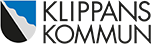 Behörighet till organisation-motsvarande uppgifterna som syns i organisationsträdet i Personec P.Gör så här:  	 Fyll i blanketten – Skriv ut – Underteckna – Skanna – Skicka in via HR-servicecenters ärendesupport: https://hrscsupport.helsingborg.se  	2003 Personec P Förhandling webb (endast för chef) WinLas handläggare Utdata plus Ny behörighet Förändrad behörighet Avslutad behörighet Personnummer (ÅÅMMDD-NNNN) Användar-ID NamnFörvaltningFörvaltningBefattningFrån och medFrån och medFrån och medChef Chefsstöd Annan roll:      Förvaltning       Område/Avdelning/Verksamhet       Enhet/Skola/Boende      Kommentar      Datum Underskrift chef  Namnförtydligande chef 